РОССИЙСКАЯ  ФЕДЕРАЦИЯИРКУТСКАЯ ОБЛАСТЬБОХАНСКИЙ РАЙОНДУМА МУНИЦИПАЛЬНОГО ОБРАЗОВАНИЯ «КАМЕНКА»РЕШЕНИЕ № 61Четырнадцатая  сессия                                                             Третьего созыва09 февраля .                                                                           с. КаменкаНа основании статьи 27 Федерального Закона от 6 октября 2003г. №131-ФЗ «Об общих принципах организации местного самоуправления в Российской Федерации», руководствуясь ст.16 Устава МО «Каменка», в связи с поступившим заявлением от инициативной группы гражданпроживающих на ул. Набережная с.Каменка от 20.01.2015г.ДУМА РЕШИЛА:Установить границы территории, на которой предполагается осуществление территориального общественного самоуправления- улица Набережная дома от №1 до №28  с.Каменка.Утвердить план-схему границ территориального общественного самоуправления ул.Набережная  с.Каменка. /Приложение №1/Опубликовать данное Решение в газете «Вестник» МО «Каменка» и на официальном сайте администрации МО «Каменка» в сети Интернет.Глава администрации                                                          Н.Б.Петрова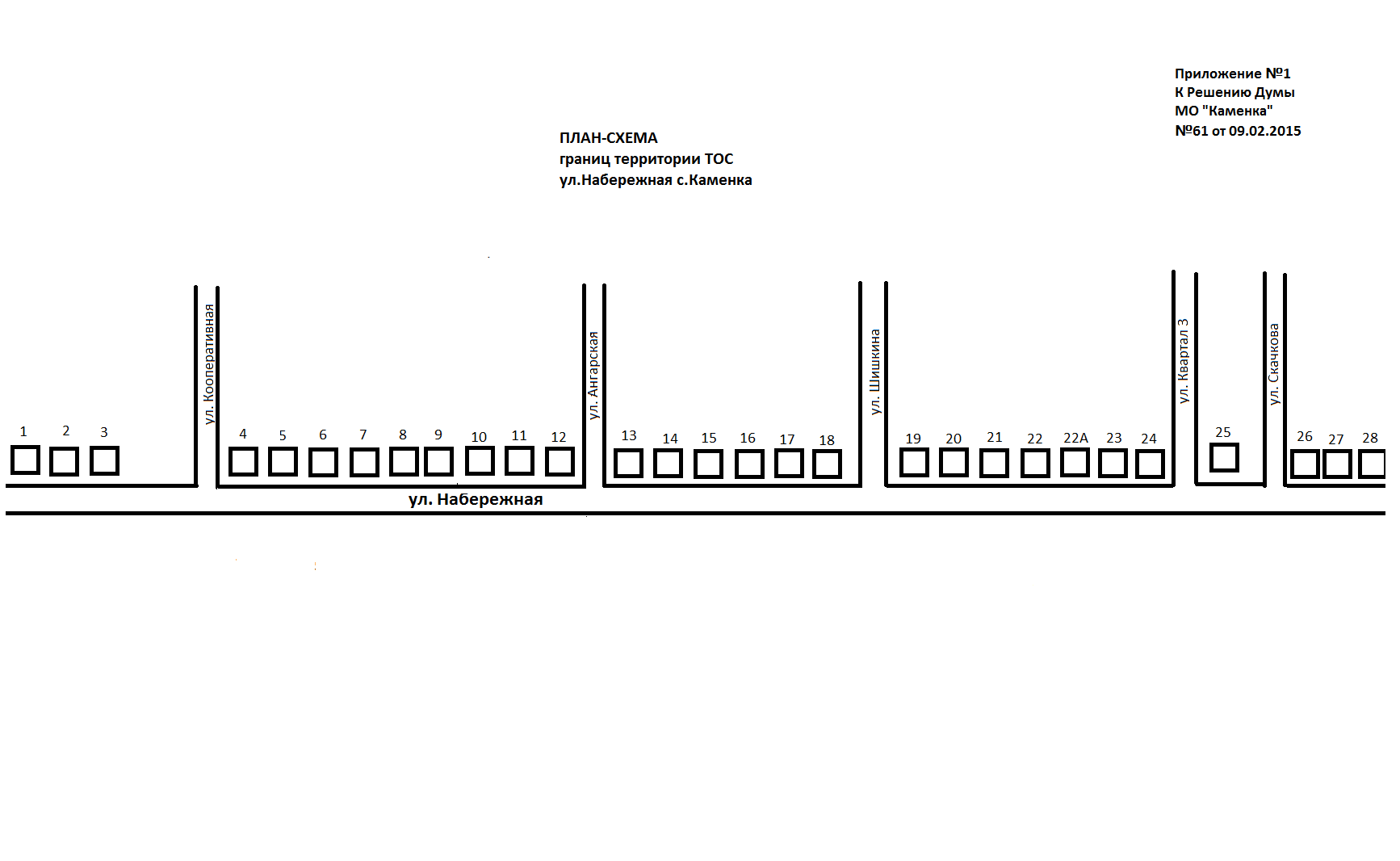 